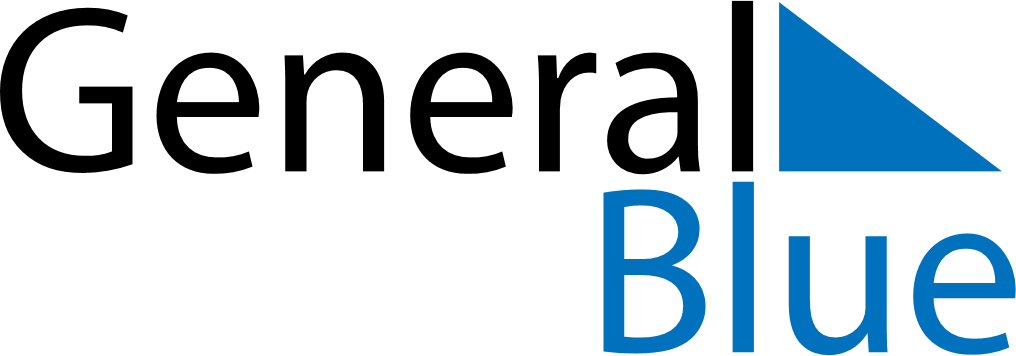 Weekly CalendarJuly 11, 2021 - July 17, 2021Weekly CalendarJuly 11, 2021 - July 17, 2021Weekly CalendarJuly 11, 2021 - July 17, 2021Weekly CalendarJuly 11, 2021 - July 17, 2021Weekly CalendarJuly 11, 2021 - July 17, 2021Weekly CalendarJuly 11, 2021 - July 17, 2021SundayJul 11MondayJul 12TuesdayJul 13WednesdayJul 14ThursdayJul 15FridayJul 16SaturdayJul 17